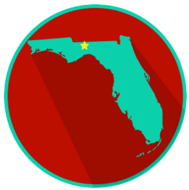 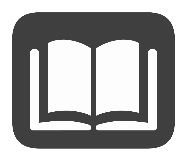 The first branch of government created by Article I of the U.S. Constitution is the legislative branch. The legislative branch includes the House of Representatives and the Senate. Together they are the lawmaking body of the United States called Congress. Article I of the Constitution discusses the powers and organization of Congress. The main job of U.S. Representatives is to make laws.At the federal level, the process of how a bill becomes law can be difficult. Each bill begins as an idea. An idea for a law can come from U.S. Representatives, Senators, the president, or even ordinary citizens.An idea for a law is called a bill. Bills can be proposed in either chamber (house) of Congress (the House of Representatives or the Senate). Depending on which chamber of Congress proposes the bill, it will be sent to the appropriate committee that deals with the bill’s topic. That committee will research the bill. There are many committees in Congress, and every member of Congress serves on one to two committees and up to four subcommittees. Each committee is led by a chair, usually chosen based on a seniority rule. After the committee researches and discusses the bill, the committee decides if it should move to the next step of becoming a law. If the committee agrees to move the bill ahead, it moves to the full chamber of Congress where the bill was first introduced (either the House of Representatives or the Senate) to be debated and then voted on. If that chamber of Congress votes for the bill (for example, the U.S. House of Representatives), the bill moves to the other chamber of Congress (for example, the U.S. Senate) for more debate and discussion. Finally, the other chamber of Congress will vote on the bill. If members of that chamber vote for the bill, the president will then be asked to sign the bill to make it a law.If there are more than 10 days left in the congressional session, the president may take one of three actions: 1) The president may choose to sign the bill into law, 2) the president may choose to veto (reject) the bill, or 3) the president may choose to take no action on the bill. A bill becomes law if the president takes no action on the bill and there are at least 10 days left in the congressional session. When the president takes no action with fewer than 10 days left in the congressional session, this is called a pocket veto. The Congress is also the body that confirms any nominees appointed by the president. Specifically, only the Senate has the authority to hold confirmation hearings for presidential appointments. Within the Senate, committee members may question nominees on specific subjects. After questioning, the Senate standing committee will conduct a vote and pass their recommendation on to the full Senate. The full Senate will then take a vote and nominees must be confirmed by a simple majority of the Senate. For example, if all Senators vote on a nominee, 51 out of 100 senators must vote “yes” to confirm the nominee.The president nominates all federal judges in the judicial branch and specified officers in cabinet-level departments, independent agencies, the military services, the Foreign Service, uniformed civilian services, U.S. attorneys and U.S. marshals.Congressional CommitteesCongressional Committees# in House# in SenateStanding Committeea permanent committee that reviews and modifies bills and decides if they should be forwarded (sent) to the floor for a vote.2016Subcommitteea smaller committee within standing committees formed to tackle very specific tasks. This committee does much of the work of researching and reviewing a bill and is usually permanent but can change occasionally. 9970Select (Special) Committeea temporary committee set up for a special purpose, usually to conduct special investigations or study a specific issue. The purpose of select committees is to investigate and report findings to the House of Representatives or Senate.55Joint Committeea committee of members from both the House of Representatives and Senate. These committees normally have limited authority since they represent both the House of Representatives and the Senate. Joint committees coordinate the efforts of both houses on key issues and specific subjects and also help administer shared functions. 44Conference Committeea temporary joint committee formed to create a compromise bill because the House of Representatives and Senate passed different versions of a bill. created only when necessary.created only when necessary.